Malteser InternationalCountry Coordination OfficePlot No. 246, Block 3k 2nd Class Residential Tongping (behind Indian Embassy)Central Equatoria State, Juba, South Sudan.Date: 10 May2023 Invitation to Tender ITT_YEI_2023_0104 for supply and delivery of drugs to Yei County Hospital in Yei in Yei River County in Central EquatoriaSubject of the Tender: Supply and delivery of drugs to Yei County Hospital in Yei in Yei River County in Central Equatoria.  Malteser International is the international humanitarian relief agency of the Sovereign Order of Malta. For over 60 years we provide relief and recovery for people during and following conflicts and disasters around the world. Christian values and humanitarian principles form the foundations of our work. In over 30 countries in Africa, the Americas, Asia and the Middle East, we support people in need – regardless of their religion, origin or political convictions.Malteser International has been working in the geographic area of today’s South Sudan since 1996. MI implements a multi-sectoral program including Food & Nutrition Security, Livelihoods, WASH, health and peaceful conflict resolution. This includes activities such as agricultural trainings, cash distributions, food for education and access to water, sanitation and hygiene. The program is aiming to increase its work with local partner organisations in order to optimise its sustainability. Furthermore, MI applies a participatory, gender sensitive and inclusive approach in its programming. As of today, MI maintains its country office in Juba while operating a program office in Wau and project offices in Uyujuku and Yei.We look forward to receiving your tenders on 15 May 2023 at or before 4:00pm via E-mail to: mb.procurement-juba@malteser-international.org.Please write in the Subject line of your email with tender: “ITT_YEI_2023_0104 for Supply of drugs for Yei County Hospital., Ssouth Sudan Sincerely,Please consider the environment before printing this email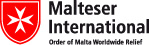 South Sudan Coordination Office 
Malis Edward; Logistics officerPlot No. 246, Block 3k 2nd Class Residential, Tonging Behind Indian Embassy, Central Equatoria State,Juba South Sudan 
Tel : +211 (0) 914 992 287 / Tel : +211 (0) 926 595 060
malis.edward@malteser-international.org 
www.malteser-international.orgLegal advice: This communication is for use by the intended recipient and contains information that may be privileged, confidential or copyrighted under applicable law. If you are not the intended recipient, you are hereby formally notified that any use, copying or distribution of this e-mail, in whole or in part, is strictly prohibited. Please notify the sender by return e-mail and delete this e-mail from your systems.Legal advice: This communication is for use by the intended recipient and contains information that may be privileged, confidential or copyrighted under applicable law. If you are not the intended recipient, you are hereby formally notified that any use, copying or distribution of this e-mail, in whole or in part, is strictly prohibited. Please notify the sender by return e-mail and delete this e-mail from your systems.Legal advice: This communication is for use by the intended recipient and contains information that may be privileged, confidential or copyrighted under applicable law. If you are not the intended recipient, you are hereby formally notified that any use, copying or distribution of this e-mail, in whole or in part, is strictly prohibited. Please notify the sender by return e-mail and delete this e-mail from your systems.